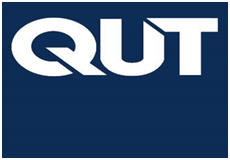 Queensland University of Technology“A Research Project on the Application of Blockchain Technology in Healthcare”Project Plan- Research ProjectStudent name:Student ID: Project Supervisor:		Project Coordinator:Table of Contents1. Introduction The assignment focuses on the study of blockchain technology used in healthcare industries. It would highlight the changes that the technology would provide to healthcare industries including the improvements of the health care systems, increasing the privacy, interoperability, and security of the medical data of the patients. The study focuses on the improvements in recording data electronically and their significant objectives. The study examines the usage of blockchain in the healthcare sector and its influence on the care services to the care users.Along with its benefits of using blockchain technology, some major risks need to be detected earlier to overcome these risks safely. Blockchain technology plays a vital role in healthcare industries, as securing information is mostly required in these types of industries. The project aims the methods skillfully used by the organizations to provide the approach of using electronic records (Medium, 2018). This technology provides wide implications for the stakeholders in the healthcare industries. Health care industries include hospitals, pharmaceutical companies, and other health care institutions which are industry lowing the blockchain technologies. While using this technology these industries need to focus on the challenges and to provide a backup plan of defensive strategies to protect the information. Hence, the study will reflect the overall aspects of using blockchain technology in healthcare organizations.  1.1 BackgroundWith an increase in technologies almost every industry including healthcare, introduces innovative technology to enhance their services. The major aspect of using blockchain technology in healthcare helps in reduction in the cost of the medicines. It is required for recording documents securely to solve the problem of wasting money and time (Forbes, 2019). Deploying the blockchain would highlight the occurrence of a change in the healthcare industries. With the help of this technology, the patients are provided with benefits on their medicine by reducing the cost or even providing free medicines. The companies related to pharmaceuticals are beneficial in billing and accounting of different orders as well as helps them to provide information about their inventory stocks (Deloitte, 2019). A major benefit in terms of medical frauds can also be seen that are ameliorating the service effectiveness of healthcare organizations. Although technology is providing help to millions of people and industries that does not mean it cannot provide risks to the organizations. It has become the most popularized technology in recent years. There can be a risk of documentary damages due to certain electrical faults or some external factors that would affect the privacy of these documents (Siyal et al. 2019). It has totally changed the methods of working in the healthcare organizations by providing security as well as privacy to those documents, which can be misused illegally. Comparing the recent use of technologies, blockchain technology has become the most significant technology in healthcare industries. It helps the doctors as well as the whole organizations to provide data as well as information of a specific patient effectively with less consumption of time (Medium, 2018). The overall study focuses on the key benefits of using blockchain technology in healthcare organizations. According to the HIE surveys it was found that the blocking of the information has been popularized which is still ineffective in recent years. For curbing the problem of information, blocking there is an immediate need for a collaborative relationship to be maintained within these organizations along with powerful financial incentives and by increasing the transparency of the actions done by the staffs.1.1.1 Medium of PropagationExploitation of data share ability, security, and interoperabilityHindrances occurring in multi-purpose authenticationNeed for monetary incentive to make it a mass realityNeed to standardize universallyLack of knowledge among the staffs1.2 Objectives and target deliverables The project focuses on the major objectives of blockchain technology in healthcare organizations. It provides the importance of this technology as well as its changes in the pharmaceutical companies along with healthcare units. It provides a trustable base to the patients as well as to the staffs and doctors (Deloitte, 2019). In this section, the assignment would provide some targeted aspects, which are required for improving this technology. The main objectives of this project are to provide ways of using blockchain technologies in It provides knowledge about the prototype used by blockchain technology To provide security to the documents by using blockchain technologyTo highlight the key requirements that needs to be improved in this technologyUse of secondary data to capture all the information in the studyTo provide positive as well as negative aspects of using this technology Hence, the overall project implies the use of blockchain technology to provide in-depth knowledge about the uses and its aims. The project aims in developing knowledge about these technologies among a huge mass of people (Siyal et al. 2019). Therefore, the assignment proves to be beneficial in providing proper information about the blockchain technology in healthcare industries.1.2.1AIMSTo identify the use of blockchain technology in the current situationTo provide knowledge about the blockchain technology features and its importanceIdentification of the risks and the strategies to overcome itThe use of a management approach in the study1.2.2 DeliverablesTaking permission from the assessor after selecting the topic of the projectSubmission of the online agreement after taking the supervisor’s permission on the university portalRectifying the errors after receiving feedbacks from coordinators, assessors, and supervisorsPlanning an exclusive project by providing all the key factorsDiscussing the project topic with the supervisors as well as teammates and maintaining a regular log bookDeveloping the exclusiveness of the projectChoosing the best articles on blockchain technology in the healthcare industry (Medium, 2018)Reviewing and gathering of informationAcquiring knowledge on cryptographic approach applying it in blockchain technology in the healthcare industryProviding knowledge about private and public key development Developing a professional presentation with a unique representation of graphicsSubmitting the final report1.2.3 StakeholdersTable 1: Stakeholder plan(Source: Created by learner)2. Project MethodologyThis project is based on the application of blockchain technology in the healthcare industry for elevating the effectiveness of information management system associated with the healthcare industry. This is a research project and for developing this project following considerations will be adopted-  Development research by considering previous research in this groundIn this study, secondary data collection will be considered as the method of data collection Development of the final project report and presentation on this topic Sort-out effective resources in by reading different resources in this ground 3. Project management approachCryptography can be considered one of the basic building blocks associated with blockchain development. Development of an effective cryptographic coding can help to increase the security of digital communication process, which is the main functional unit, related to the information management associated with the healthcare service. In this project, an effective cryptographic coding will be developed and will be used for a database management system in healthcare industries. In this context, the public key and the hash key will be developed by considering the number of care users. 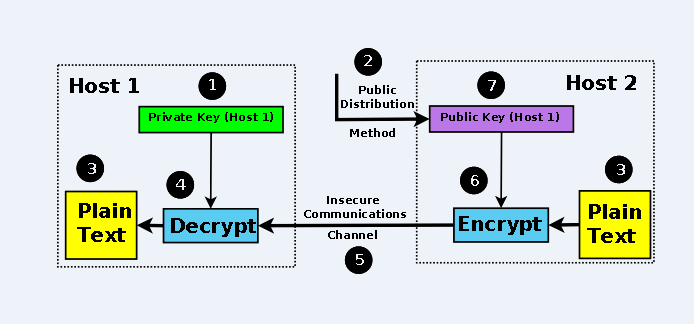 Figure 1: Cryptographic process(Source: Medium, 2018)Cryptographic application in the digital communication process can be considered one of the most secured processes of digital communication (Medium, 2018). In cryptography, both sender and receiver use a key for opening the encryption and decryption of a specific message. Due to this reason, without having the specific key the content of massage cannot be hacked. This makes the entire process of digital communication secured. For each particular private key, a particular public key is developed at the beginning of the cryptographic process. Hence, without this particular key, this message cannot be opened. Since the channel of distribution of messages associated with the healthcare industry is insecure, hence the application of cryptographic process can help to elevate the security level.   3.1 Results and outcome with scopeThis research report will provide knowledge related to the application of the blockchain process in the information management system associated with healthcare services. In order to elevate the effectiveness of this report proper breakdown structure of this project will be provided in this report in such a manner by which project time can be optimized. This report also will delineate the procedure of development of public and private associated with the encryption and decryption process by considering the knowledge associated with this topic from the previous ground. This report also provides knowledge related to the considerations of different procedures at the time of developing hash, public and private key, which can help to realize the process by which the application of blockchain process can be made more effective in healthcare. Table 2: Scope Priority(Source: Created by learner)4. Task Breakdown Structure and Weekly PlanTable 3: Project Breakdown Structure(Source: Created by learner)5. Communication PlanCommunication planning can be considered as one of the pivotal factor associated with project management. This can help to elevate the effectiveness of project management by developing exclusive knowledge sharing environment by involving project management team members in effective interaction process associated with entire project management planning (Siyal et al. 2019). Application of effective communication planning always requires proper identification of each communication activity associated with the stakeholders and project management process. Communication plan also defines the result of each communication process, which can help to elevate the effectiveness of the project management process. Table 4: Communication plan(Source: Created by learner)6. Potential project risk and risk mitigation strategiesDevelopment of project management planning by considering risk mitigation strategies can help to elevate the effectiveness of project management planning. This can help to realize the likelihood associated with each risk related to a specific project. An effective risk plan has been provided below which considers different risks associated with a project by which this project can be made more exclusive. This can help to take effective steps in order to develop required strategies to reduce the rate of risk in future.Table 5: Risk management planning (Source: Created by learner)Reference List JournalSiyal, A., Junejo, A., Zawish, M., Ahmed, K., Khalil, A., & Soursou, G. (2019). Applications of Blockchain Technology in Medicine and Healthcare: Challenges and Future Perspectives. Cryptography, 3(1), 3. Retrieved on 12 February 2019 from https://www.mdpi.com/2410-387X/3/1/3WebsitesDeloitte. (2019). Blockchain: Opportunities for health care. Retrieved on 17 February 2019 from https://www2.deloitte.com/us/en/pages/public-sector/articles/blockchain-opportunities-for-health-care.htmlForbes. (2019). This Is Why Blockchains Will Transform Healthcare.Retrieved on 27 January 2019 from https://www.forbes.com/sites/bernardmarr/2017/11/29/this-is-why-blockchains-will-transform-healthcare/#7aa677f11ebeMedium. (2018). How Blockchain Technology can transform the healthcare sector? Retrieved on 21 February 2019 from https://medium.com/swlh/how-blockchain-technology-can-transform-the-healthcare-sector-604d1bcdc16bMedium. (2018). What Could Blockchain Do for Healthcare? Retrieved on 28 February 2019 from https://medium.com/s/welcome-to-blockchain/what-could-blockchain-do-for-healthcare-59c17245448eStakeholders Roles and responsibilitiesStudent Gathering knowledge and implementing it in the projectAcademic assessorTo provide feedbacks and guidelines on each of the assignmentsPeers To provide guidance as well as clarifies the doubts Project coordinator Analyze the project report.In scopeOut of ScopeMust Have (70%)ü  Researching the applicability of blockchain in healthcare information management procedureü Considering the application of cryptography in development of an effective blockchain processü  Development of an effective secondary research-based study (Challenges and benefits)Should Have (30%)ü Development of some effective solutions related to the drawback of application blockchain process in healthcare. Could have (30%)ü  Application of an effective comparison between different development techniques of blockchain architecture in this regardsü  Feasible application of architectural knowledge associated with blockchain processü  Development of practical knowledge in the ground of application of blockchain in healthcareü  Inclusion of innovative approaches in this groundü Development knowledge related to the alternatives in place of blockchain technology.  StartEndActivitiesDeliverablesIncrement 1Increment 1Increment 1Increment 1Week 1Selection of the topic of the projectAssessor’s permission in this regardsWeek 2Supervisor Permission on the agreement of this projectOnline agreement submission on university portalWeek 3Development procedure of oral presentationsRectification of errors in  the project by considering feedback from assessor, coordinators and supervisorsWeek 4Week 4Development of the project plan by granting all factors associated with this projectExclusive project planning           Increment 2           Increment 2           Increment 2           Increment 2Week 5Development of a group study period by considering the intervention of the supervisorPreparation of report after discussion with teammates and supervisor and maintenance daily log bookWeek 6Development of  structure of the research projectElevate exclusiveness of this research projectWeek 7Consideration of secondary analysis Selection of effective articles on blockchain application in  healthcareWeek 8Secondary analysis Information gathering a reviewing Increment 3Increment 3Increment 3Increment 3Week 9Review of the entire project by considering outcomes of the meetings and group study logbook.  Knowledge development related to cryptographic  approach and application of blockchain in healthcare Week 10Week 11Development further rectificationEspecial knowledge related to public and private key developmentWeek 12Development of presentationDevelopment of professional presentation by considering an exclusive graphical representation  Week 13Week 13Submission of the final reportFinal submission of the reportItempurposeMethodOccurrenceParticipantsResultMeetingTo develop the approach associated with the entire project development processFace-to-Face conversation2 Days in a weekStudents and project supervisorDevelopment of the effective logbook by considering the findings of this meetingGroup study To increase knowledge of team members by creating a knowledge sharing environment Development of proper schedule for meetingAt least thrice in a week StudentsThis will elevate knowledge of each participant in this project which is necessary for increasing project effectivenessTo increase the knowledge and skill of team membersVia emailTwice in a weekTeam members, project supervisorsThis will provide a chance to rectify errors which will be beneficial for this projectTelephonic conversationTo consult different issues associated with this project A phone call to each member and by making a telephonic conference According to the necessity of the projectStudent and supervisorSudden issues can be solved more effectivelyIndustry visit and telephonic conference with the health professionalTo assess the present situation of the information management process in healthcarePhone callEvery weekStudent, supervisorThis can help to make elevate the knowledge related to the information management system, which is used in the healthcare industry presently.Review SessionTo analyze the feedback associated with the activities of team membersFace-to-FaceEnd of every two weekStudents and SupervisorThis can help to rectify errors associated with the  group performanceIDRisklikelihoodImpactMitigation plan1.Ineffective planning of the projectHighHighThe planning needs to be discussed with assessor, coordinators and supervisors for rectifying the errors associated with the planning 2.Improper collection of resourcesHighHighCollection of resources by consulting with supervisor and by considering the background of the author3.Improper scheduling and attendance of the participants in group tasks MediumMediumConsideration of the necessity of each operation associated with the project before selecting the timeline. 4.Ineffective conversation among the stakeholders of the projectMediumLowDevelopment of proper communication channel among the members of the project by considering available options5.Lack of involvement of supervisor in the projectLowHighDevelop effective relationship with the supervisor and to maintain a regular connection with the supervisor 